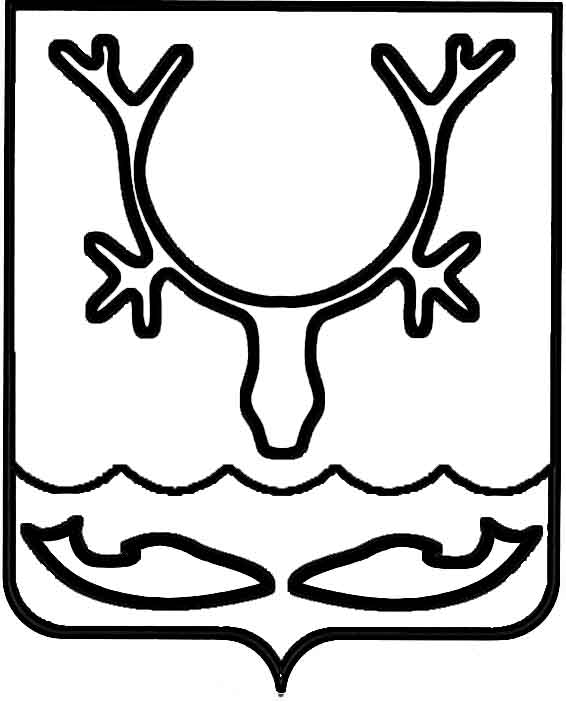 Администрация МО "Городской округ "Город Нарьян-Мар"ПОСТАНОВЛЕНИЕот “____” __________________ № ____________		г. Нарьян-МарОб утверждении Положения о проведении конкурса "Лучшая благоустроенная территория" в рамках реализации приоритетного проекта "Формирование комфортной городской среды"В соответствии с постановлением Правительства Российской Федерации от 10.02.2017 № 169 "Об утверждении Правил предоставления и распределения субсидий из федерального бюджета бюджетам субъектов Российской Федерации на поддержку государственных программ субъектов Российской Федерации и муниципальных программ формирования современной городской среды", в целях реализации мероприятий приоритетного проекта "Формирование комфортной городской среды", предусмотренных муниципальной программой муниципального образования "Городской округ "Город Нарьян-Мар" "Благоустройство", Администрация МО "Городской округ "Город Нарьян-Мар"П О С Т А Н О В Л Я Е Т:Утвердить Положение о проведении конкурса "Лучшая благоустроенная территория" в рамках реализации приоритетного проекта "Формирование комфортной городской среды" (Приложение).Настоящее постановление вступает в силу с момента его официального опубликования.Приложение к постановлению Администрации МО"Городской округ "Город Нарьян-Мар"от 10.10.2017 № 1156Положениео проведении конкурса "Лучшая благоустроенная территория"в рамках реализации приоритетного проекта "Формирование комфортной городской среды"Настоящее положение о проведении конкурса "Лучшая благоустроенная территория" в рамках реализации приоритетного проекта "Формирование комфортной городской среды" (далее – Положение) определяет порядок проведения конкурса и критерии отбора общественных и дворовых территорий, благоустроенных в текущем календарном году в рамках реализации приоритетного проекта "Формирование комфортной городской среды".Конкурс является мероприятием приоритетного проекта "Формирование комфортной городской среды". Сроки проведения конкурса устанавливаются Администрацией МО "Городской округ "Город Нарьян-Мар".Цель конкурса – определение лучшего реализованного проекта по благоустройству общественной и дворовой территорий и достижения показателей результативности использования субсидий, предоставляемых из федерального бюджета бюджетам субъектов Российской Федерации на поддержку государственных программ субъектов Российской Федерации и муниципальных программ формирования современной городской среды, установленных Министерством строительства и жилищно-коммунального хозяйства Российской Федерации.Конкурс проводится по двум номинациям:-	"Лучшая благоустроенная общественная территория";-	"Лучшая благоустроенная дворовая территория".Результаты конкурса, проведенного на уровне муниципального образования "Городской округ "Город Нарьян-Мар", направляются в Департамент строительства, жилищно-коммунального хозяйства, энергетики и транспорта Ненецкого автономного округа для проведения окружного конкурса по определению лучшей благоустроенной общественной и дворовой территорий.Финансовое награждение (денежные премии) победителей конкурса                     не предусмотрено.Организатором конкурса является Администрация МО "Городской округ "Город Нарьян-Мар" в лице Управления строительства, ЖКХ и градостроительной деятельности Администрации МО "Городской округ "Город Нарьян-Мар".Организатор конкурса обеспечивает проведение конкурса, подготовку и доведение до заинтересованных лиц информации и материалов, связанных                              с проведением конкурса, работу конкурсной комиссии, освещение итогов конкурса                в средствах массовой информации.При направлении организатором конкурса материалов на рассмотрение конкурсной комиссии организатор конкурса прилагает дизайн-проект (проектную документацию) благоустройства общественных и дворовых территорий и фотографии таких благоустроенных территорий, отображающие общественные и дворовые территории до ("как было раньше") и после ("как стало") проведения работ                             по благоустройству. К фотографии должно быть написано название, поясняющее изображение.Конкурсной комиссией является общественная комиссия                                        при Администрации МО "Городской округ "Город Нарьян-Мар" по реализации приоритетного проекта "Формирование комфортной городской среды" (далее – Конкурсная комиссия), порядок работы которой определен Администрацией МО "Городской округ "Город Нарьян-Мар".На Конкурсную комиссию возлагается обязанность по определению победителя конкурса по каждой номинации отдельно.Конкурсная комиссия проводит осмотр мест благоустройства, указанных в представленных организатором конкурса материалах, оценивает состояние территорий и заполняет оценочную ведомость по каждой заявке в соответствии с установленными показателями и критериями оценки согласно Приложению к настоящему Положению.Секретарь комиссии заполняет сводную оценочную ведомость, производит итоговый подсчет количества баллов, набранных каждой общественной и дворовой территориями, формирует рейтинг благоустроенных территорий, оформляет протокол по итогам конкурса.Победителями конкурса признаются общественная и дворовая территории, набравшие наибольшее количество баллов в сводной оценочной ведомости.В случае, когда две или несколько общественных и (или) дворовых территорий получили одинаковое количество баллов, победителем признается общественная территория, заявка на включение которой в муниципальную программу муниципального образования "Городской округ "Город Нарьян-Мар" "Благоустройство" была зарегистрирована раньше.В случае реализации в текущем году единственных проектов по благоустройству общественной и дворовой территорий такие проекты (информация о таких благоустроенных общественной и дворовой территориях) направляется в Департамент строительства, жилищно-коммунального хозяйства, энергетики и транспорта Ненецкого автономного округа.Решение Конкурсной комиссии по подведению итогов конкурса оформляется протоколом, который подписывается всеми членами Конкурсной комиссии, принимавшими участие в работе Конкурсной комиссии, и публикуется на сайте Администрации МО "Городской округ "Город Нарьян-Мар".Приложениек Положению о проведении конкурса"Лучшая благоустроенная территория"в рамках реализации приоритетного проекта"Формирование комфортной городской среды"Оценочная ведомость заявки на участие в конкурсе"Лучшая благоустроенная территория"в рамках реализации приоритетного проекта"Формирование комфортной городской среды"Фамилия, имя, отчество члена комиссии _________________________________Наименование общественной/дворовой территории в соответствии с дизайн-проектом (проектной документации) ___________________________________________________________________________________________________________________1010.20171156Глава МО "Городской округ "Город Нарьян-Мар" О.О.БелакНаименование показателяКритерии оценкиКоличество балловОценка показателяНаличие элементов благоустройства и зон различных по функциональному назначениюНаличие:- малых архитектурных форм;- детской игровой площадки (элементов площадки);- спортивной игровой площадки (элементов площадки);- иных некапитальных объектов0 – 10Наличие стилевых решенийРешения по:- типам (видам) озеленения;- типам (видам) освещения и осветительного оборудования;- иные решения0 – 10Событийное наполнение благоустроенной территорииВозможность проведения различных:- досуговых мероприятий;- спортивных мероприятий;- культурных мероприятий;- иных мероприятий0 – 10Мероприятия, необходимые для обеспечения доступности для инвалидов и иных маломобильных групп населенияНаличие:- оборудованных доступных для инвалидов мест отдыха;- на парковке мест для транспортных средств, управляемых инвалидами;- входной группы для беспрепятственного прохода, проезда                      в зону отдыха благоустроенной территории (пандусы);- тактильной плитки для слабовидящих;- иные мероприятия0 – 10